Medical Care Collection Fund (MCCF) eBilling Compliance Phase 3X12N 5010 Health Care Services Review – Request for Review and Response (278)Version 4.0RELEASE NOTES/ Installation Guide/ Rollback PlanIB*2.0*517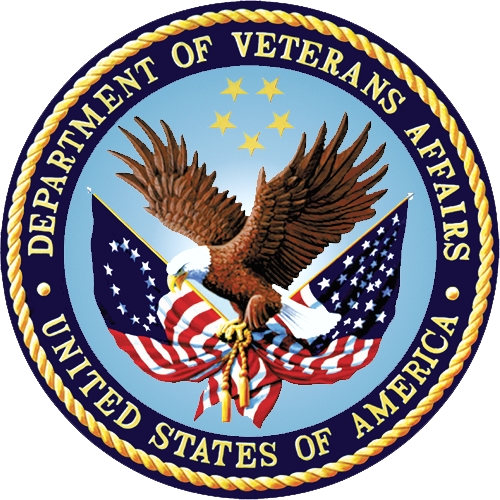 August 2016Department of Veterans AffairsOffice of Information and Technology (OI&T)Table of Contents1	Introduction	11.1	Documentation and Distribution	12	Patch Description and Installation Instructions	32.1	Patch Description	32.2	Pre/Post Installation Overview	122.3	Installation Instructions	123	Backout and Rollback Procedures	173.1	Overview of Backout and Rollback Procedures	173.2	Backout Procedure	173.3	Rollback Procedure	174	Enhancements	194.1	System Feature: 278X217 – Health Care Services Review – Creation and Transmission of Request	194.2	System Feature: 278X217 – Health Care Services Review – Receiving, Storing and Displaying of Response	194.3	System Feature: 278X215 – Health Care Services Review – Creation and Transmission of Inquiry and Response	194.4	System Feature: 278X215 – Health Care Services Review – Receiving, Storing and Displaying of Inquiry and Response	194.5	System Feature: Create New Claims Tracking Site Parameters	194.6	System Feature: Create New Security Keys	194.7	System Feature: Create New Health Care Services Review Worklist	194.8	System Feature: Create a Health Care Services Review Worklist Trigger to Request for Review and Response	194.9	System Feature: Create a Health Care Services Review Worklist Trigger to Request for Inquiry and Response	204.10	System Feature: 278 Health Care Services Review – Worklist – Add Entry	204.11	System Feature: 278 Health Care Services Review – Worklist – Deletion Reason	204.12	System Feature: 278 Health Care Services Review - Worklist	204.13	System Feature: 278 Health Care Services Review - Worklist – View Request	204.14	System Feature: Create Health Care Services Review Response Worklist	204.15	System Feature: Automatically add the Authorization Number(s) to Claims	204.16	System Feature: Claims Tracking - Insurance Review - Authorizations	204.17	System Feature: 278 Health Care Services Review – Reports (278x217)	204.18	Systems Feature: 278 Health Care Services Review – Reports (278x215)	214.19	System Feature: 278 Health Care Services Review - Table Maintenance – Payer IDs	214.20	System Feature: 278 Health Care Services Review - Table Maintenance – Code Sets	21(This page included for two-sided copying.)IntroductionThis Integrated Billing (IB) patch introduces changes to VistA’s IB module.    APPLICATION/VERSION                                   PATCH   ---------------------------------------------------------------   INTEGRATED BILLING (IB) V. 2.0                        IB*2*517This patch (IB*2*517) is being released in the Kernel Installation and Distribution System (KIDS) distribution. Documentation and DistributionSoftware and Documentation Retrieval Instructions:---------------------------------------------------- Software being released as a host file and/or documentation describing the new functionality introduced by this patch are available.The preferred method is to retrieve files from REDACTEDThis transmits the files from the first available server. Sites may also elect to retrieve files directly from a specific server. Sites may retrieve the software and/or documentation directly using Secure File Transfer Protocol (SFTP) from the ANONYMOUS.SOFTWARE directoryat the following OI Field Offices:Albany:                 REDACTEDHines:                  REDACTED    Salt Lake City:         REDACTEDDocumentation can also be found on the VA Software Documentation Library at: http://www.va.gov/vdl/Title                           File Name                        FTP Mode-----------------------------------------------------------------------Claims Tracking and Health      ib_2_0_CT_ug.pdf               binaryCare Service ReviewIB User Manual                  ib_2_0_um.pdf                  binaryIB Release Notes/Installation   ib_2_0_p517_rn.pdf             binaryGuide                                                   IB Technical Manual             ib_2_0_tm.pdf                  binary(This page included for two-sided copying.)Patch Description and Installation InstructionsPatch Description=============================================================================Run Date: AUG 04, 2016                     Designation: IB*2*517  Package : INTEGRATED BILLING               Priority   : MANDATORYVersion : 2                                Status     : COMPLETE/NOT RELEASED=============================================================================Associated patches: (v)IB*2*62     <<= must be installed BEFORE `IB*2*517'                    (v)IB*2*384    <<= must be installed BEFORE `IB*2*517'                    (v)IB*2*438    <<= must be installed BEFORE `IB*2*517'                    (v)IB*2*519    <<= must be installed BEFORE `IB*2*517'Subject:  E-BILLING - HCS REVIEW X12 278Category:  INPUT TEMPLATE           ENHANCEMENT (MANDATORY)           DATA DICTIONARY           ROUTINE           OTHERDescription:===========This patch provides the capability to send and receive X12N 5010 Health Care Services Review - Request for Review and Response transactions (278X217) in addition to X12N 5010 Health Care Services Review - Inquiry and Response transactions (278X215) for the purpose of obtaining referral certification and authorization numbers.  The numbers will then be used by IB personnel when creating claims for reimbursement from third-party payers.Patch IB*2*517 will include the following changes to VistA's IntegratedBilling Module:1.  Create and transmit Accredited Standards Committee (ASC) X12N 5010    Health Care Services Review - Request for Review and Response     (278X217) transactions to the Financial Services Center (FSC).2.  Receive, store and display ASC X12N 5010 Health Care Services     Review - Request for Review and Response (278X217) transactions that    come back from payers.3.  Create and transmit ASC X12N 5010 Health Care Services Review -     Inquiry and Response (278X215) transaction to FSC for a previously     submitted ASC X12N 5010 Health Care Services Review - Request for    Review and Response (278X217) request once an ASC X12N 5010 Health    Care Services Review - Request for Review and Response (278x217)    transaction returns with a pending status.4.  Receive, store and display ASC X12N 5010 Health Care Services Review -    Inquiry and Response (278X215) transactions that return from payers.5.  Create new claims tracking site parameters in MCCR Site Parameter    Display/Edit [IBJ MCCR SITE PARAMETERS] for the search of the    appointments and the admissions.6.  Create new security key, IB HCSR PARAM EDIT, to add/edit claims     tracking site parameters.7.  Create new Health Care Services Review (HCSR) Worklist [IBT HCSR    WORKLIST] for future appointments, future admissions, past    appointments and past admissions based on site parameters.8.  Provide the ability to trigger ASC X12N 5010 Health Care Services     Review - Request for Review and Response (278X217) transaction from    the worklist.9.  Provide the ability to trigger ASC X12N 5010 Health Care Services     Review - Inquiry and Response (278X215) transaction from the worklist.10. Provide the ability for users to add an entry to the Health Care     Services Review (HCSR) Worklist [IBT HCSR WORKLIST]11. Provide the ability for users to add a reason for the deletion of an    entry on the Health Care Services Review (HCSR) Worklist [IBT HCSR    WORKLIST].12. Provide the ability for users to choose between deleting data or     saving data when they exit before completing an X12N Health Care    Service Review request (278X217) transaction.13. Provide the ability to view the data Health Care Services Review     (HCSR) 278 Response [IBT HCSR RESPONSE VIEW] that was transmitted in    an ASC X12N Health Care Services Review-Request (278) transactions.14. Create a Response worklist Health Care Services Review (HCSR) Worklist    [IBT HCSR WORKLIST] of 278 response messages received for all ASC X12N    5010 Health Care Services Review - Request for Review and Response    (278x217) and all ASC X12N 5010 Health Care Services Review - Inquiry    and Response (278x215) messages submitted.15. Provide the ability to automatically add the authorization number(s)     to claims.16. Provide the ability to automatically add an Authorization Number that     is received in an Health Care Service Review response (278X217)    transaction to the Insurance Review for a Claims Tracking event at the    following times:    *       When the final 278 is received if the billable event already             exists in Claims Tracking.    *       When the billable event is added to Claims Tracking if the              Authorization Number was received prior to the event being            added to Claims Tracking.17. Provide statistical reporting of the ASC X12N Health Care Services    Review-Request for Review and Response (278x217) transactions.18. Provide statistical reporting of the ASC X12N Health Care Services    Review-Inquiry for Review and Response (278x215) transactions.19. Provide the ability to send the 278 Payer IDs to be used for ASC    X12N Health Care Services Review-Request for Review and Response (278)    transactions if available.20. Provide the ability to add industry standard codes that are used     for ASC X12N Health Care Services Review-Request for Review and    Response (278) transactions.Patch Components================Files & Fields Associated:File Name (#)                                             New/Modified/  Sub-file Name (#)   Field Name (Number)                   Deleted-------------------   ---------------------------------   -------------IB SITE PARAMETERS (#350.9)                               Modified                      CPAC ADM FUTURE DAYS (#62.02)       New                      CPAC APPT PAST DAYS (#62.03)        New                      CPAC ADM PAST DAYS (#62.04)         New                      TRICARE APPT FUTURE DAYS (#62.05)   New                      TRICARE ADM FUTURE DAYS (#62.06)    New                      TRICARE APPT PAST DAYS (#62.07)     New                      TRICARE ADM PAST DAYS (#62.08)      New                      PURGE DAYS (#62.09)                 New                      INQUIRY TRIGGER APPT (#62.1)        New                      INQUIRY TRIGGER ADM (#62.11)        New                      HSCR RESPONSE PURGE DAYS (#62.12)   New                      CPAC APPT FUTURE DAYS (#62.13)      New  HCSR CLINIC LIST sub-file (#350.963)                    New  INCLUDE CLINIC FOR PAYERS sub-file (#350.9631)          New  HCSR WARD LIST sub-file (#350.964)                      New  INCLUDE WARD FOR PAYERS sub-file (#350.9641)            New  HCSR INSCO APPT LIST sub-file (#350.965)                New  HCSR INSCO ADM LIST sub-file (#350.966)                 NewX12 278 REQUEST CATEGORY (#356.001)                       NewX12 278 CERTIFICATION TYPE CODE (#356.002)                NewX12 278 CURRENT HEALTH CONDITION CODE (#356.003)          NewX12 278 PROGNOSIS CODE (#356.004)                         NewX12 278 DELAY REASON CODE (#356.005)                      NewX12 278 DIAGNOSIS TYPE (#356.006)                         NewX12 278 DELIVERY PATTERN TIME CODE (#356.007)             NewX12 278 CONDITION CODE (#356.008)                         NewX12 278 ADMISSION SOURCE (#356.009)                       NewX12 278 PATIENT STATUS (#356.01)                          NewX12 278 NURSING HOME RESIDENTIAL STATUS (#356.011)        NewX12 278 SUBLUXATION LEVEL CODE (#356.012)                 NewX12 278 OXYGEN EQUIPMENT TYPE (#356.013)                  NewX12 278 OXYGEN TEST CONDITION (#356.014)                  NewX12 278 OXYGEN TEST FINDINGS (#356.015)                   NewX12 278 OXYGEN DELIVERY SYSTEM CODE (#356.016)            NewX12 278 PATIENT LOCATION (#356.017)                       NewX12 278 REPORT TYPE CODE (#356.018)                       NewX12 278 NURSING HOME LEVEL OF CARE (#356.019)             NewX12 278 CERTIFICATION ACTION CODES (#356.02)              NewX12 278 HCS DECISION REASON CODES (#356.021)              NewX12 278 DENTAL NUMBERING SYSTEM (#356.022)                NewHCSR WORKLIST DELETE REASON CODE (#356.023)               NewHCS REVIEW TRANSMISSION (#356.22)                         NewX12 271 SERVICE TYPE (#365.013)                           ModifiedX12 271 TIME PERIOD QUALIFIER (#365.015)                  ModifiedX12 271 QUANTITY QUALIFIER (#365.016)                     ModifiedX12 271 ERROR CONDITION (#365.017)                        ModifiedX12 271 CONTACT QUALIFIER (#365.021)                      ModifiedX12 271 ENTITY IDENTIFIER CODE (#365.022)                 ModifiedX12 271 DELIVERY FREQUENCY CODE (#365.025)                ModifiedX12 271 LOOP ID (#365.027)                                ModifiedBILL/CLAIMS (#399)                                        Modified                      PRIMARY INSURANCE POLICY (#112)     Modified                      SECONDARY INSURANCE POLICY (#113)   Modified                      TERTIARY INSURANCE POLICY (#114)    ModifiedBulletins Associated:                                                          New/Modified/Bulletin Name                                               Deleted    -------------                                             -------------N/ADialogs Associated:                                                          New/Modified/Dialog Name                                                 Deleted    -----------                                               -------------N/AForms Associated:                                                          New/Modified/Form Name                    File Name (Number)             Deleted    ---------                    ------------------           -------------N/AFunctions Associated:                                                          New/Modified/Function Name                                               Deleted    -------------                                             -------------N/AHL Logical Link:                                                          New/Modified/HL Logical Name                                             Deleted    ---------------                                           -------------HCSR OUT                                                  New IBTUPD OUT                                                New HL7 Application Parameters:                                                          New/Modified/HL7 Parameter Name                                          Deleted    ------------------                                        -------------IB HCSR EC                                                New IB HCSR VISTA                                             New IB TABLE UPDATE FSC                                       New IB TABLE UPDATE VISTA                                     New HLO Application Registry:                                                          New/Modified/HLO Registry Name                                           Deleted    -----------------                                         -------------N/AHelp Frames Associated:                                                          New/Modified/Help Frame Name                                             Deleted    ---------------                                           -------------N/AMail Groups Associated:                                                          New/Modified/Mail Group Name                                             Deleted    ---------------                                           -------------IBTR 278 MESSAGE                                          New IBTUPD MESSAGE                                            New Options Associated:                                                          New/Modified/Option Name                  Type                           Deleted    -----------                  ----                         -------------IBT 278 CERTIFICATION        run routine                  New REPORT                                                    IBT 278 DISPOSITION          run routine                  New REPORT                                                    IBT 278 STATISTICAL          run routine                  New REPORT                                                    IBT HCSR NIGHTLY PROCESS     run routine                  New IBT HCSR RESPONSE VIEW       run routine                  New IBT HCSR WORKLIST            run routine                  New IBT OUTPUT MENU              menu                         Modified IBT USER COMBINED            menu                         Modified MCCR/UR MENU                                              IBT USER MENU (IR)           menu                         Modified ZTMQUEUABLE OPTIONS          menu                         Modified Parameter Definitions:                                                          New/Modified/Parameter Name                                              Deleted    --------------                                            -------------N/AParameter Template:                                                          New/Modified/Template Name                                               Deleted    -------------                                             -------------N/AProtocols Associated:                                                          New/Modified/Protocol Name                                               Deleted    -------------                                             -------------IB TABLE UPDATE                                           New IB TBLUPD IN                                              New IBJ EXIT                                                  Modified IBJP CLAIMS TRACKING MENU                                 Modified IBJP CT EDIT ALL                                          Modified IBJP CT GENERAL EDIT                                      Modified IBJP CT RANDOM SAMPLE EDIT                                Modified IBJP CT TRACKING EDIT                                     Modified IBJP HCSR ADM INSCO ADD                                   New IBJP HCSR ADM INSCO DEL                                   New IBJP HCSR ADM INSCO EDIT                                  New IBJP HCSR ADM INSCO MENU                                  New IBJP HCSR APPT INSCO ADD                                  New IBJP HCSR APPT INSCO DEL                                  New IBJP HCSR APPT INSCO EDIT                                 New IBJP HCSR APPT INSCO MENU                                 New IBJP HCSR CLINIC ADD                                      New IBJP HCSR CLINIC ADD PAYER                                New IBJP HCSR CLINIC DEL                                      New IBJP HCSR CLINIC DEL PAYER                                New IBJP HCSR CLINICS EDIT                                    New IBJP HCSR CLINICS MENU                                    New IBJP HCSR OTHER EDIT                                      New IBJP HCSR PARAMETERS EDIT                                 New IBJP HCSR PARAMETERS MENU                                 New IBJP HCSR WARD ADD                                        New IBJP HCSR WARD ADD PAYER                                  New IBJP HCSR WARD DEL                                        New IBJP HCSR WARD DEL PAYER                                  New IBJP HCSR WARDS EDIT                                      New IBJP HCSR WARDS MENU                                      New IBT HCSR ADD COMMENT                                      New IBT HCSR ADD COMMENT WORKLIST                             New IBT HCSR COPY 278 REQUEST                                 New IBT HCSR ENTRY MENU                                       New IBT HCSR EXPAND ENTRY                                     New IBT HCSR IN PROGRESS EE REM                               New IBT HCSR IN PROGRESS EE SET                               New IBT HCSR IN PROGRESS REM                                  New IBT HCSR IN PROGRESS SET                                  New IBT HCSR LIST DEL                                         New IBT HCSR LIST SORT                                        New IBT HCSR MANUAL 278 REQUEST                               New IBT HCSR NEXT REVIEW                                      New IBT HCSR REFRESH                                          New IBT HCSR RESPONSE EDIT                                    New IBT HCSR RESPONSE EE SEND278                              New IBT HCSR RESPONSE EXPAND ENTRY                            New IBT HCSR RESPONSE IN PROGRESS EE REM                      New IBT HCSR RESPONSE IN PROGRESS EE SET                      New IBT HCSR RESPONSE IN PROGRESS REM                         New IBT HCSR RESPONSE IN PROGRESS SET                         New IBT HCSR RESPONSE LIST DEL                                New IBT HCSR RESPONSE LIST SORT                               New IBT HCSR RESPONSE MENU                                    New IBT HCSR RESPONSE NEXT REVIEW                             New IBT HCSR RESPONSE REFRESH                                 New IBT HCSR RESPONSE VIEW MENU                               New IBT HCSR SEND 278 ADD DATA                                New IBT HCSR SEND 278 INQUIRY                                 New IBT HCSR SEND 278 REQUEST                                 New IBT HCSR SEND 278 REQUEST SHORT                           New IBT HCSR SEND 278 SHORT                                   New IBT HCSR SEND 278 SHORT MENU                              New IBT HCSR VIEW PENDING RESPONSE                            New IBT HCSR VIEW X12 MESSAGE                                 New IBT HCSR WORKLIST MENU                                    New IBTR HCSR IN                                              New IBTR HCSR INQUIRY                                         New IBTR HCSR OUT                                             New IBTR HCSR RESPONSE                                        New VALM BLANK 1                                              Modified VALM BLANK 2                                              Modified Remote Procedures Associated:                                                          New/Modified/Remote Procedure Name                                       Deleted    ---------------------                                     -------------N/ASecurity Keys Associated:                                                          New/Modified/Security Key Name                                           Deleted    -----------------                                         -------------IB HCSR PARAM EDIT                                        New Templates, Input Associated:                                                          New/Modified/Template Name      Type      File Name (Number)             Deleted    -------------      ----      ------------------           -------------IB ADD/EDIT 278    Input     HCS REVIEW TRANSMISSION      New                              (#356.22)                    IB CREATE 278      Input     HCS REVIEW TRANSMISSION      New REQUEST                      (#356.22)                    IB CREATE 278      Input     HCS REVIEW TRANSMISSION      New REQUEST SHORT                (#356.22)                    Templates, List Associated:                                                          New/Modified/Template Name      Type                                     Deleted    -------------      ----                                   -------------IBJP CLAIMS        List                                   Modified TRACKING                                                  IBJP HCSR ADM      List                                   New INSCO                                                     IBJP HCSR APPT     List                                   New INSCO                                                     IBJP HCSR CLINICS  List                                   New IBJP HCSR          List                                   New PARAMETERS                                                IBJP HCSR WARDS    List                                   New IBT CLAIMS         List                                   Modified TRACKING EDITOR                                           IBT                List                                   Modified COMMUNICATIONS                                            EDITOR                                                    IBT HCSR ENTRY     List                                   New IBT HCSR RESPONSE  List                                   New VIEW                                                      IBT HCSR RESPONSE  List                                   New WORKLIST                                                  IBT HCSR SEND 278  List                                   New SHORT                                                     IBT HCSR WORKLIST  List                                   New Templates, Print Associated:                                                          New/Modified/Template Name      Type      File Name (Number)             Deleted    -------------      ----      ------------------           -------------N/ATemplates, Sort Associated:                                                          New/Modified/Template Name      Type      File Name (Number)             Deleted    -------------      ----      ------------------           -------------N/ANew Service Requests (NSRs)----------------------------  20110503 - Electronic Data Interchange (EDI) New Standards and Operating           Rules (Veterans Health Administration) VHA Provider-Side            Technical Compliance Requirements (TCRs)20140414 - Medical Care Collection Fund (MCCF) eBilling Compliance Phase 3Defect Tracking System Ticket(s) & Overview---------------------------N/ATest Sites:----------REDACTEDPre/Post Installation Overview------------------------------The post installation routine, IBY517PO, sets up defaults for the new IB SITE PARAMETERS (#350.9) fields, and the routine is automatically deleted after the install.  The post install also schedules the HCSR NIGHTLY PROCESS [IBT HCSR NIGHTLY PROCESS].	Installation Instructions-------------------------This patch may be installed with users on the system although it is recommended that it be installed during non-peak hours to minimizepotential disruption to users. Installation may be queued.  This patch should take less than 5 minutes to install.	Installation Instructions-----------------------------1.  Choose the PackMan message containing this patch, IB*2.0*517.2.  Choose the INSTALL/CHECK MESSAGE PackMan option.  3.  From the Kernel Installation and Distribution System Menu, select    the Installation Menu.  From this menu, you may elect to use the    following options. When prompted for the INSTALL enter the patch #(ex.    IB*2.0*517):    a.  Backup a Transport Global - This option will create a backup        message of any routines exported with this patch. It will not        backup any other changes such as DD's or templates.    b.  Compare Transport Global to Current System - This option will        allow you to view all changes that will be made when this patch        is installed.  It compares all components of this patch        (routines, DD's, templates, etc.).    c.  Verify Checksums in Transport Global - This option will allow        you to ensure the integrity of the routines that are in the        transport global.4.  From the Installation Menu, select the Install Package(s) option and    choose the patch to install.5.  When prompted 'Enter the Coordinator for the Mail Group 'IBTR 278    MESSAGE':', respond with the name of the person who will be the    coordinator for this new mail group.  This would be the Information    Resource Management (IRM) representative or person responsible    for HL7 issues.6.  When prompted 'Enter the Coordinator for the Mail Group 'IBTUPD    MESSAGE':', respond with the name of the person who will be the    coordinator for this new mail group. This would be the IRM or person    responsible for HL7 issues.7.  When prompted 'Want KIDS to Rebuild Menu Trees Upon Completion of    Install? YES//', respond YES.8.  When prompted 'Want KIDS to INHIBIT LOGONs during the install?    NO//', respond NO.9.  When prompted 'Want to DISABLE Scheduled Options, Menu Options,     and Protocols? NO//', respond NO.10.  If prompted "Delay Install (Minutes):  (0 - 60): 0// respond 0.Post-Installation Instructions------------------------------Once the installation has been completed, it might be necessary to change the scheduled time of the new HCSR NIGHTLY PROCESS [IBT HCSRNIGHTLY PROCESS], which sends inquiries on pending entries and purges oldentries, to run at a more convenient time.  It is initially set to rundaily at 9PM.If installing into a production account, enable the logical links for theHL7 interfaces.1.  From the HL7 Main Menu [HL MAIN MENU], select Filer and Link    Management Options [HL MENU FILER LINK MGT].2.  Select Start/Stop Links [HL START].3.  When prompted to "Select HL LOGICAL LINK NODE:" enter "HCSR OUT"    and press ENTER. 4.  The system will display "This LLP has been enabled!" to confirm     that the HCSR OUT link has successfully started.5.  Repeat with HL LOGICAL LINK "IBTUPD OUT" There is one new Security Key, IB HCSR PARAM EDIT. Assignment of this Security Key will be coordinated with eBilling, CPAC and VAMCs. IRMs will not have to assign the security key upon installation.The person that is assigned this new Security Key will need to run menuoption IBJ MCCR SITE PARAMETERS [MCCR Site Parameter Display/Edit] and select the 'HS' action to add the Insurance Companies, Clinics, and Wardsthat are to be 'included' in the search.NOTE: If Insurance Companies to be included are not set, then thenightly process will not find any appointments or admission to add tothe HCSR Worklist. At this point, no insurance companies should be set.  eBilling will work with VAMCs to set TRICARE/CHAMPVA at some point in the future.  Routine Information:====================The second line of each of these routines now looks like: ;;2.0;INTEGRATED BILLING;**[Patch List]**;21-MAR-94;Build 240The checksums below are new checksums, and can be checked with CHECK1^XTSUMBLD.Routine Name: IBCNS4    Before:       n/a   After:  B3702577  **517**Routine Name: IBJPC    Before: B14718227   After: B34128004  **39,517**Routine Name: IBJPC1    Before:       n/a   After:B109463109  **517**Routine Name: IBJPC2    Before:       n/a   After: B18114113  **517**Routine Name: IBJPC3    Before:       n/a   After: B14208611  **517**Routine Name: IBJPM    Before: B10881232   After: B11156673  **39,137,184,271,316,416,438,517**Routine Name: IBMFNHLI    Before:       n/a   After:B107548431  **517**Routine Name: IBTRH1    Before:       n/a   After:B195054371  **517**Routine Name: IBTRH1A    Before:       n/a   After:B221868988  **517**Routine Name: IBTRH1B    Before:       n/a   After: B30643582  **517**Routine Name: IBTRH2    Before:       n/a   After:B142856464  **517**Routine Name: IBTRH2A    Before:       n/a   After:B101621694  **517**Routine Name: IBTRH2B    Before:       n/a   After:  B4869140  **517**Routine Name: IBTRH3    Before:       n/a   After:B110798316  **517**Routine Name: IBTRH3A    Before:       n/a   After:B156802114  **517**Routine Name: IBTRH3B    Before:       n/a   After:B148426620  **517**Routine Name: IBTRH5    Before:       n/a   After:B229496459  **517**Routine Name: IBTRH5A    Before:       n/a   After:B142025931  **517**Routine Name: IBTRH5B    Before:       n/a   After:B121449376  **517**Routine Name: IBTRH5C    Before:       n/a   After:B109276107  **517**Routine Name: IBTRH5D    Before:       n/a   After:B177666961  **517**Routine Name: IBTRH5E    Before:       n/a   After:B137475866  **517**Routine Name: IBTRH5F    Before:       n/a   After:B134425924  **517**Routine Name: IBTRH5G    Before:       n/a   After: B92609469  **517**Routine Name: IBTRH5H    Before:       n/a   After: B25009378  **517**Routine Name: IBTRH5I    Before:       n/a   After:B233667896  **517**Routine Name: IBTRH5J    Before:       n/a   After:B115879805  **517**Routine Name: IBTRH5K    Before:       n/a   After: B41363452  **517**Routine Name: IBTRH6    Before:       n/a   After:B163678664  **517**Routine Name: IBTRH7    Before:       n/a   After: B41208064  **517**Routine Name: IBTRH8    Before:       n/a   After:B196836390  **517**Routine Name: IBTRH8A    Before:       n/a   After:B120085680  **517**Routine Name: IBTRHDE    Before:       n/a   After:B135940675  **517**Routine Name: IBTRHDE1    Before:       n/a   After:  B5388716  **517**Routine Name: IBTRHLI    Before:       n/a   After:  B2260238  **517**Routine Name: IBTRHLI1    Before:       n/a   After: B11775197  **517**Routine Name: IBTRHLI2    Before:       n/a   After:B196116381  **517**Routine Name: IBTRHLI3    Before:       n/a   After:B185121370  **517**Routine Name: IBTRHLO    Before:       n/a   After:B150899426  **517**Routine Name: IBTRHLO1    Before:       n/a   After:B184271063  **517**Routine Name: IBTRHLO2    Before:       n/a   After: B22869624  **517**Routine Name: IBTRHLU    Before:       n/a   After:  B3594614  **517**Routine Name: IBTRHRC    Before:       n/a   After:B203075385  **517**Routine Name: IBTRHRD    Before:       n/a   After:B116950528  **517**Routine Name: IBTRHRS    Before:       n/a   After:B158405913  **517**Routine Name: IBTRP    Before:  B4755209   After:  B8798598  **517**Routine Name: IBTUTL    Before: B16901114   After: B52307998  **23,62,517**Routine Name: IBTUTL1    Before: B60382231   After: B61280810  **13,223,249,292,384,517**Routine Name: IBY517PO    Before:       n/a   After: B30255307  **517**Routine Name: IBY517PR    Before:       n/a   After:   B911220  **517**Routine list of preceding patches: 62, 384, 438(This page included for two-sided copying.)Backout and Rollback ProceduresOverview of Backout and Rollback ProceduresThe rollback plan for VistA applications is complex and not able to be a “one size fits all.” The general strategy for VistA rollback is to repair the code with a follow-up patch. The development team recommends that sites log a Defect Tracking System ticket if it is a nationally released patch; otherwise, the site should contact the Enterprise Program Management Office (EPMO) team directly for specific solutions to their unique problems.Backout ProcedureDuring the VistA Installation Procedure of the KIDS build, the installer can back up the modified routines using the ‘Backup a Transport Global’ action. The installer can restore the routines using the MailMan message that were saved prior to installing the patch. The backout procedure for global, data dictionary and other VistA components is more complex and will require issuance of a follow-up patch to ensure all components are properly removed. All software components (routines and other items) must be restored to their previous state at the same time and in conjunction with restoration of the data. This backout may need to include a database cleanup process. Please contact the Enterprise Program Management Office (EPMO) team for assistance if the installed patch that needs to be backed out contains anything at all besides routines before trying to backout the patch. If the installed patch that needs to be backed out includes a pre or post install routine please contact the Enterprise Program Management Office (EPMO) team before attempting the backout.From the Kernel Installation and Distribution System Menu, selectthe Installation Menu.  From this menu, you may elect to use thefollowing options. When prompted for the INSTALL enter the patch #(ex.IB*2.0*517):    a.  Backup a Transport Global - This option will create a backup        message of any routines exported with this patch. It will not        backup any other changes such as DD's or templates.Rollback ProcedureThe rollback procedure for VistA patches is complicated and may require a follow-up patch to fully roll back to the pre-patch state. This is due to the possibility of Data Dictionary updates, Data updates, cross references, and transmissions from VistA to offsite data stores. Please contact the product development team for assistance if needed.(This page included for two-sided copying.)EnhancementsThe following features in VistA, Integrated Billing are affected by this effort:System Feature: 278X217 – Health Care Services Review – Creation and Transmission of RequestCreate and transmit Accredited Standards Committee (ASC) X12N 5010 Health Care Services Review - Request for Review and Response (278X217) transactions to the Financial Services Center (FSC).System Feature: 278X217 – Health Care Services Review – Receiving, Storing and Displaying of ResponseReceive, store and display ASC X12N 5010 Health Care Services Review - Request for Review and Response (278X217) transactions that come back from payers.System Feature: 278X215 – Health Care Services Review – Creation and Transmission of Inquiry and ResponseCreate and transmit ASC X12N 5010 Health Care Services Review - Inquiry and Response (278X215) transaction to FSC for a previously submitted ASC X12N 5010 Health Care Services Review - Request for Review and Response (278X217) request once an ASC X12N 5010 Health Care Services Review - Request for Review and Response (278x217) transaction returns with a pending status.System Feature: 278X215 – Health Care Services Review – Receiving, Storing and Displaying of Inquiry and ResponseReceive, store and display ASC X12N 5010 Health Care Services Review - Inquiry and Response (278X215) transactions that return from payers.System Feature: Create New Claims Tracking Site ParametersCreate new claims tracking site parameters [IBJ MCCR SITE PARAMETERS] for the search of the appointments and the admissions.System Feature: Create New Security KeysCreate new security key [IB HCSR PARAM EDIT] to add/edit claims tracking site parameters.System Feature: Create New Health Care Services Review WorklistCreate a new worklist [IBT HCSR WORKLIST] for future appointments, future admissions, past appointments and past admissions based on site parameters.System Feature: Create a Health Care Services Review Worklist Trigger to Request for Review and Response Provide the ability to trigger ASC X12N 5010 Health Care Services Review - Request for Review and Response (278X217) transaction from the worklist.System Feature: Create a Health Care Services Review Worklist Trigger to Request for Inquiry and Response Provide the ability to trigger ASC X12N 5010 Health Care Services Review - Inquiry and Response (278X215) transaction from the worklist.System Feature: 278 Health Care Services Review – Worklist – Add EntryProvide the ability for users to add an entry to the HCSR Worklist.System Feature: 278 Health Care Services Review – Worklist – Deletion ReasonProvide the ability for users to add a reason for the deletion of an entry on the HSCR Worklist. System Feature: 278 Health Care Services Review - WorklistProvide the ability for users to choose between deleting data or saving data when they exit before completing an X12N Health Care Service Review request (278X217) transaction.System Feature: 278 Health Care Services Review - Worklist – View RequestProvide the ability to view the data [IBT HCSR RESPONSE VIEW] that was transmitted in an ASC X12N Health Care Services Review-Request (278) transactions.System Feature: Create Health Care Services Review Response WorklistCreate a Response worklist [IBT HCSR WORKLIST] of 278 response messages received for all ASC X12N 5010 Health Care Services Review -Request for Review and Response (278x217) and all ASC X12N 5010 Health Care Services Review - Inquiry and Response (278x215) messages submitted.System Feature: Automatically add the Authorization Number(s) to ClaimsProvide the ability to automatically add the authorization number(s) to claims.System Feature: Claims Tracking - Insurance Review - AuthorizationsProvide the ability to automatically add an Authorization Number that is received in an Health Care Service Review response (278X217) transaction to the Insurance Review for a Claims Tracking event at the following times:*       When the final 278 is received if the billable event already exists in Claims Tracking.*       When the billable event is added to Claims Tracking if the Authorization Number was received prior to the event being added to Claims Tracking.System Feature: 278 Health Care Services Review – Reports (278x217)Provide statistical reporting of the ASC X12N Health Care Services Review-Request for Review and Response (278x217) transactions.Systems Feature: 278 Health Care Services Review – Reports (278x215)Provide statistical reporting of the ASC X12N Health Care Services Review-Inquiry for Review and Response (278x215) transactions.System Feature: 278 Health Care Services Review - Table Maintenance – Payer IDsProvide the ability to send the 278 Payer IDs to be used for ASC X12N Health Care Services Review-Request for Review and Response (278) transactions if available.System Feature: 278 Health Care Services Review - Table Maintenance – Code Sets Provide the ability to add industry standard codes that are used for ASC X12N Health Care Services Review-Request for Review and Response (278) transactions.